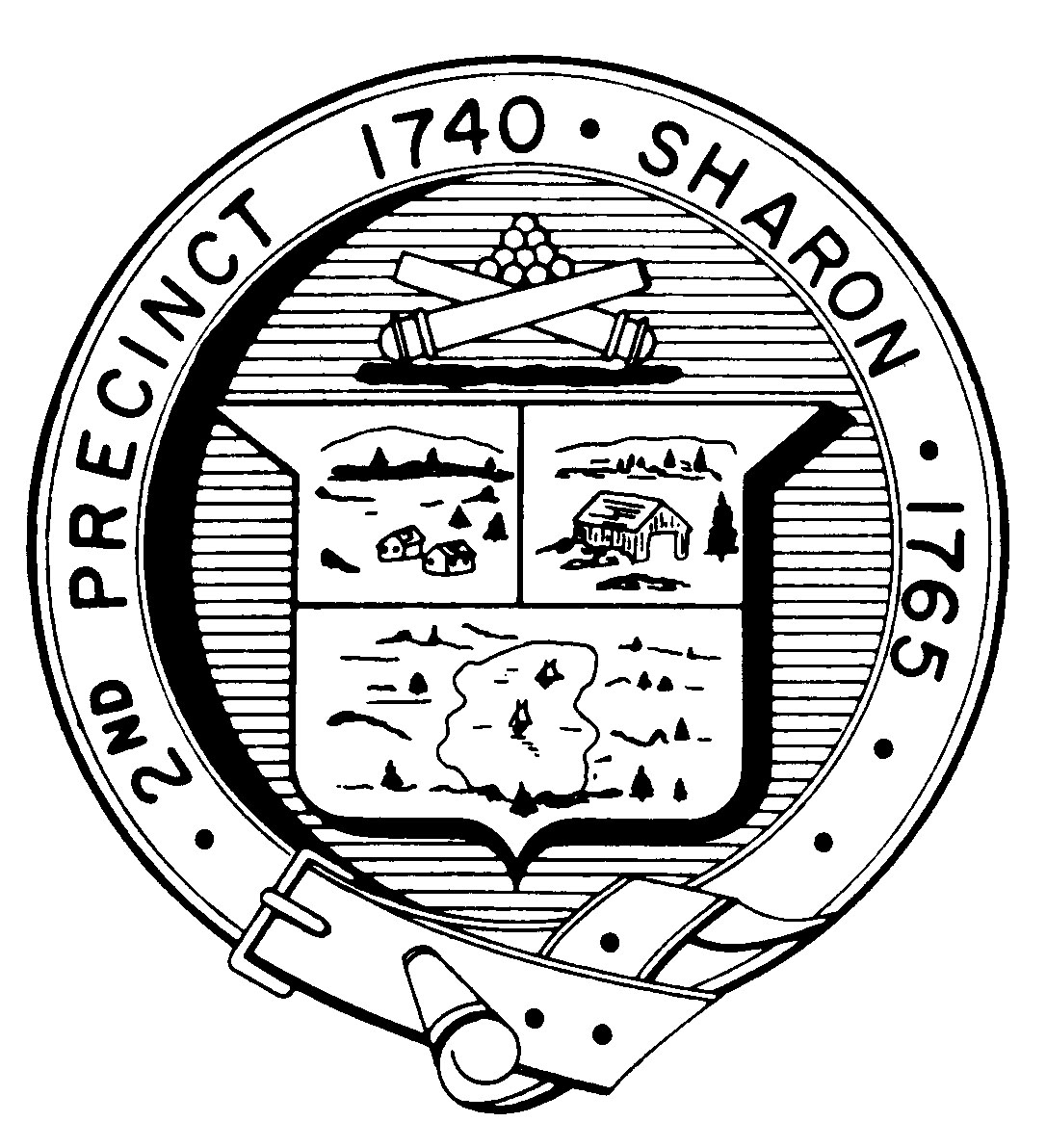 ZONING BOARD OF APPEALSWEDNESDAY, NOVEMBER 17, 2021 – 7 PM
**Important note** Sharon TV will likely broadcast virtual Board and Committee meetings on Sharon TV.  If you elect to enable your webcam, your image and background may be broadcast with or without sound.Note: If you plan to also use your computer to see participants and shared documents, do not use computer audio since it will create an echo with your computer speakers.AGENDACONTINUED HEARINGS
Case 1888 – 144 Old Post Road; 715 South Main Street; 715R South Main Street – Sharon Gallery – Ninety-Five, LLC – Continued from October 27, 2021.Case 1858 – Sharon Public Library, One School Street- Continued from November 10, 2021OTHER BUSINESS:Topics not anticipated within 48 hours of posting agendaMINUTES: 
October 6, 2021November 10. 2021

*Applicant files available for viewing online: https://www.townofsharon.net/zoning-board-of-appeals/pages/2021-zoning-board-applicationsOnlineMeeting IDPasswordwww.zoom.us250-039-219702067LINK: https://us02web.zoom.us/j/2500392197?pwd=ZVdUZEFodFF0dzVROEtTcEp5dEs4Zz09 LINK: https://us02web.zoom.us/j/2500392197?pwd=ZVdUZEFodFF0dzVROEtTcEp5dEs4Zz09 LINK: https://us02web.zoom.us/j/2500392197?pwd=ZVdUZEFodFF0dzVROEtTcEp5dEs4Zz09 BY PHONE1-312-626-67991-929-205-60991-253-215-87821-301-715-85921-346-248-77661-669-900-6833To mute or unmute yourself, Press *6To mute or unmute yourself, Press *6To mute or unmute yourself, Press *6